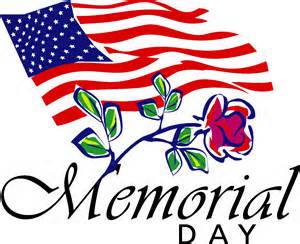 Memorial Day 2014 is on May 26This day is set aside to celebrate and honor United States men and women who have died serving their country in military. Memorial Day originally began to honor and celebrate Union Soldiers who died during the American Civil War. Happy Memorial DayU.S. INTERNATIONAL CHRISTIAN ACADEMY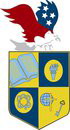 www.usicahs.orgadmin@USICAHS.ORG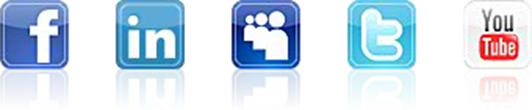 